上投摩根安全战略股票型证券投资基金2021年中期报告2021年6月30日基金管理人：上投摩根基金管理有限公司基金托管人：中国银行股份有限公司报告送出日期：二〇二一年八月三十一日1  重要提示及目录1.1 重要提示基金管理人的董事会、董事保证本报告所载资料不存在虚假记载、误导性陈述或重大遗漏，并对其内容的真实性、准确性和完整性承担个别及连带的法律责任。本中期报告已经三分之二以上独立董事签字同意，并由董事长签发。 基金托管人中国银行股份有限公司根据本基金合同规定，于2021年8月30日复核了本报告中的财务指标、净值表现、利润分配情况、财务会计报告、投资组合报告等内容，保证复核内容不存在虚假记载、误导性陈述或者重大遗漏。 基金管理人承诺以诚实信用、勤勉尽责的原则管理和运用基金资产，但不保证基金一定盈利。 基金的过往业绩并不代表其未来表现。投资有风险，投资者在作出投资决策前应仔细阅读本基金的招募说明书及其更新。 本报告中财务资料未经审计。 本报告期自2021年1月1日起至6月30日止。1.2 目录1  重要提示及目录	21.1 重要提示	22  基金简介	52.1 基金基本情况	52.2 基金产品说明	52.3 基金管理人和基金托管人	62.4 信息披露方式	62.5 其他相关资料	63  主要财务指标和基金净值表现	63.1 主要会计数据和财务指标	63.2 基金净值表现	74  管理人报告	84.1 基金管理人及基金经理情况	84.2 管理人对报告期内本基金运作遵规守信情况的说明	104.3 管理人对报告期内公平交易情况的专项说明	104.4 管理人对报告期内基金的投资策略和业绩表现的说明	114.5 管理人对宏观经济、证券市场及行业走势的简要展望	114.6 管理人对报告期内基金估值程序等事项的说明	124.7 管理人对报告期内基金利润分配情况的说明	124.8 报告期内管理人对本基金持有人数或基金资产净值预警情形的说明	125  托管人报告	125.1 报告期内本基金托管人遵规守信情况声明	125.2 托管人对报告期内本基金投资运作遵规守信、净值计算、利润分配等情况的说明	125.3 托管人对本中期报告中财务信息等内容的真实、准确和完整发表意见	136  半年度财务会计报告（未经审计）	136.1 资产负债表	136.2 利润表	146.3 所有者权益（基金净值）变动表	156.4 报表附注	167  投资组合报告	367.1 期末基金资产组合情况	367.2 报告期末按行业分类的股票投资组合	377.3 期末按公允价值占基金资产净值比例大小排序的所有股票投资明细	387.4 报告期内股票投资组合的重大变动	407.5 期末按债券品种分类的债券投资组合	427.6 期末按公允价值占基金资产净值比例大小排序的前五名债券投资明细	437.7 期末按公允价值占基金资产净值比例大小排序的所有资产支持证券投资明细	437.8 报告期末按公允价值占基金资产净值比例大小排序的前五名贵金属投资明细	437.9 期末按公允价值占基金资产净值比例大小排序的前五名权证投资明细	437.10 报告期末本基金投资的股指期货交易情况说明	437.11 报告期末本基金投资的国债期货交易情况说明	437.12 本报告期投资基金情况	437.13 投资组合报告附注	438  基金份额持有人信息	448.1 期末基金份额持有人户数及持有人结构	448.2 期末基金管理人的从业人员持有本基金的情况	458.3 期末基金管理人的从业人员持有本开放式基金份额总量区间的情况	459  开放式基金份额变动	4510  重大事件揭示	4510.1 基金份额持有人大会决议	4510.2 基金管理人、基金托管人的专门基金托管部门的重大人事变动	4510.3 涉及基金管理人、基金财产、基金托管业务的诉讼	4610.4 基金投资策略的改变	4610.5 为基金进行审计的会计师事务所情况	4610.6 管理人、托管人及其高级管理人员受稽查或处罚等情况	4610.7 基金租用证券公司交易单元的有关情况	4610.8 其他重大事件	4811  影响投资者决策的其他重要信息	4812  备查文件目录	4812.1 备查文件目录	4812.2 存放地点	4912.3 查阅方式	492  基金简介2.1 基金基本情况2.2 基金产品说明2.3 基金管理人和基金托管人2.4 信息披露方式2.5 其他相关资料3  主要财务指标和基金净值表现3.1 主要会计数据和财务指标金额单位：人民币元注：1.本期已实现收益指基金本期利息收入、投资收益、其他收入（不含公允价值变动收益）扣除相关费用后的余额，本期利润为本期已实现收益加上本期公允价值变动收益，期末可供分配利润采用期末资产负债表中未分配利润与未分配利润中已实现部分的孰低数。2.上述基金业绩指标不包括持有人认购或交易基金的各项费用（例如，开放式基金的申购赎回费、红利再投资费、基金转换费等），计入费用后实际收益水平要低于所列数字。3.2 基金净值表现3.2.1 基金份额净值增长率及其与同期业绩比较基准收益率的比较注：本基金的业绩比较基准为：中证800指数收益率×85%+中债总指数收益率×15%3.2.2自基金合同生效以来基金份额累计净值增长率变动及其与同期业绩比较基准收益率变动的比较上投摩根安全战略股票型证券投资基金份额累计净值增长率与业绩比较基准收益率历史走势对比图（2015年2月26日至2021年6月30日）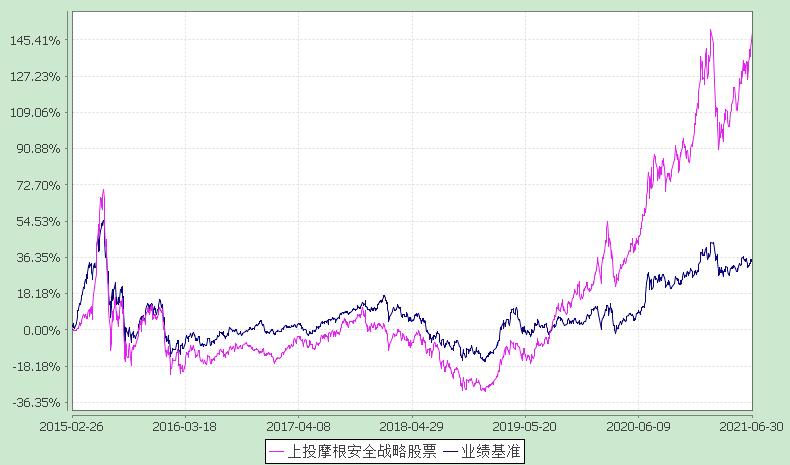 注：本基金合同生效日为2015年2月26日，图示的时间段为合同生效日至本报告期末。本基金建仓期为本基金合同生效日起 6 个月，建仓期结束时资产配置比例符合本基金基金合同规定。4  管理人报告4.1 基金管理人及基金经理情况4.1.1 基金管理人及其管理基金的经验上投摩根基金管理有限公司经中国证券监督管理委员会批准，于2004年5月12日正式成立。公司由上海国际信托投资有限公司（2007年10月8日更名为“上海国际信托有限公司”）与摩根资产管理（英国）有限公司合资设立，注册资本为2.5亿元人民币，注册地上海。截至2021年6月底，公司旗下运作的基金共有七十六只，均为开放式基金，分别是：上投摩根中国优势证券投资基金、上投摩根货币市场基金、上投摩根阿尔法混合型证券投资基金、上投摩根双息平衡混合型证券投资基金、上投摩根成长先锋混合型证券投资基金、上投摩根内需动力混合型证券投资基金、上投摩根亚太优势混合型证券投资基金、上投摩根双核平衡混合型证券投资基金、上投摩根中小盘混合型证券投资基金、上投摩根纯债债券型证券投资基金、上投摩根行业轮动混合型证券投资基金、上投摩根大盘蓝筹股票型证券投资基金、上投摩根全球新兴市场混合型证券投资基金、上投摩根新兴动力混合型证券投资基金、上投摩根强化回报债券型证券投资基金、上投摩根健康品质生活混合型证券投资基金、上投摩根全球天然资源混合型证券投资基金、上投摩根中证消费服务领先指数证券投资基金、上投摩根核心优选混合型证券投资基金、上投摩根智选30混合型证券投资基金、上投摩根成长动力混合型证券投资基金、上投摩根红利回报混合型证券投资基金、上投摩根转型动力灵活配置混合型证券投资基金、上投摩根双债增利债券型证券投资基金、上投摩根核心成长股票型证券投资基金、上投摩根民生需求股票型证券投资基金、上投摩根纯债丰利债券型证券投资基金、上投摩根天添盈货币市场基金、上投摩根天添宝货币市场基金、上投摩根稳进回报混合型证券投资基金、上投摩根安全战略股票型证券投资基金、上投摩根卓越制造股票型证券投资基金、上投摩根整合驱动灵活配置混合型证券投资基金、上投摩根动态多因子策略灵活配置混合型证券投资基金、上投摩根智慧互联股票型证券投资基金、上投摩根科技前沿灵活配置混合型证券投资基金、上投摩根新兴服务股票型证券投资基金、上投摩根医疗健康股票型证券投资基金、上投摩根文体休闲灵活配置混合型证券投资基金、上投摩根中国生物医药混合型证券投资基金（QDII）、上投摩根策略精选灵活配置混合型证券投资基金、上投摩根安鑫回报混合型证券投资基金、上投摩根中国世纪灵活配置混合型证券投资基金(QDII)、上投摩根全球多元配置证券投资基金(QDII)、上投摩根安丰回报混合型证券投资基金、上投摩根安通回报混合型证券投资基金、上投摩根优选多因子股票型证券投资基金、上投摩根丰瑞债券型证券投资基金、上投摩根标普港股通低波红利指数型证券投资基金、上投摩根量化多因子灵活配置混合型证券投资基金、上投摩根安隆回报混合型证券投资基金、上投摩根创新商业模式灵活配置混合型证券投资基金、上投摩根富时发达市场REITs指数型证券投资基金（QDII）、上投摩根香港精选港股通混合型证券投资基金、上投摩根尚睿混合型基金中基金(FOF)、上投摩根安裕回报混合型证券投资基金、上投摩根欧洲动力策略股票型证券投资基金（QDII）、上投摩根核心精选股票型证券投资基金、上投摩根动力精选混合型证券投资基金、上投摩根领先优选混合型证券投资基金、上投摩根日本精选股票型证券投资基金（QDII）、上投摩根锦程均衡养老目标三年持有期混合型基金中基金（FOF）、上投摩根瑞益纯债债券型证券投资基金、上投摩根慧选成长股票型证券投资基金、上投摩根瑞泰38个月定期开放债券型证券投资基金、上投摩根锦程稳健养老目标一年持有期混合型基金中基金(FOF)、上投摩根锦程积极成长养老目标五年持有期混合型发起式基金中基金(FOF)、上投摩根MSCI中国A股交易型开放式指数证券投资基金、上投摩根研究驱动股票型证券投资基金、上投摩根MSCI中国A股交易型开放式指数证券投资基金联接基金、上投摩根瑞盛87个月定期开放债券型证券投资基金、上投摩根慧见两年持有期混合型证券投资基金、上投摩根远见两年持有期混合型证券投资基金、上投摩根安享回报一年持有期债券型证券投资基金、上投摩根优势成长混合型证券投资基金、上投摩根行业睿选股票型证券投资基金。4.1.2 基金经理（或基金经理小组）及基金经理助理的简介注：1.任职日期和离任日期均指根据公司决定确定的聘任日期和解聘日期。2.证券从业的含义遵从行业协会《证券业从业人员资格管理办法》的相关规定。4.2 管理人对报告期内本基金运作遵规守信情况的说明在本报告期内，基金管理人不存在损害基金份额持有人利益的行为，勤勉尽责地为基金份额持有人谋求利益。本基金管理人遵守了《证券投资基金法》及其他有关法律法规、《上投摩根安全战略股票型证券投资基金基金合同》的规定。除以下情况外，基金经理对个股和投资组合的比例遵循了投资决策委员会的授权限制，基金投资比例符合基金合同和法律法规的要求：本基金曾出现个别由于市场原因引起的投资组合的投资指标被动偏离相关比例要求的情形，但已在规定时间内调整完毕。4.3 管理人对报告期内公平交易情况的专项说明4.3.1 公平交易制度的执行情况报告期内，本公司继续贯彻落实《证券投资基金管理公司公平交易制度指导意见》等相关法律法规和公司内部公平交易流程的各项要求，严格规范境内上市股票、债券的一级市场申购和二级市场交易等活动，通过系统和人工相结合的方式进行交易执行和监控分析，以确保本公司管理的不同投资组合在授权、研究分析、投资决策、交易执行、业绩评估等投资管理活动相关的环节均得到公平对待。对于交易所市场投资活动，本公司执行集中交易制度，确保不同投资组合在买卖同一证券时，按照时间优先、比例分配的原则在各投资组合间公平分配交易量；对于银行间市场投资活动，本公司通过对手库控制和交易室询价机制，严格防范对手风险并检查价格公允性；对于申购投资行为，本公司遵循价格优先、比例分配的原则，根据事前独立申报的价格和数量对交易结果进行公平分配。报告期内，通过对不同投资组合之间的收益率差异比较、对同向交易和反向交易的交易时机和交易价差监控分析，未发现整体公平交易执行出现异常的情况。4.3.2 异常交易行为的专项说明报告期内，通过对交易价格、交易时间、交易方向等的抽样分析，未发现存在异常交易行为。所有投资组合参与的交易所公开竞价同日反向交易成交较少的单边交易量超过该证券当日成交量的5%的情形：无。4.4 管理人对报告期内基金的投资策略和业绩表现的说明4.4.1报告期内基金投资策略和运作分析在经历了2019、2020年两年牛市后，今年上半年市场波动较大，春节后大幅调整，进入二季度逐步企稳，本基金认为今年并不是系统性熊市，流动性和经济基本面依然处于较为健康宽松状态，于三月底进行了加仓，并且抓住了反弹较多的新能源汽车、医美板块等板块的投资机会，近期表现较好，反弹强劲。4.4.2 报告期内基金的业绩表现本报告期上投摩根安全战略股票份额净值增长率为:13.37%，同期业绩比较基准收益率为:1.50%。4.5 管理人对宏观经济、证券市场及行业走势的简要展望展望后市，依然认为今年不是熊市，流动性虽然去年就见顶（毕竟疫情最严重的时候已经过去，非常宽松的流动性退出是必然），但也仅仅是回归中性，而不是收紧；另一方面，从经济基本面的角度看，随着流动性的退出和疫情扰动结束，GDP逐步回归潜在增速，但由于消费占GDP比重已经过半，经济未来会呈现出较强的韧性，失速的概率较小。因此往后看，流动性和宏观经济基本面都是温和弱回落的态势，为资本市场提供了较为稳定的宏观环境。同时一季度的大幅调整夯实了今年较好的市场基础，虽然个人也并不认为今年会如过去两年那样的大牛市，但后续依然有望有不错表现。往后看市场行情结构性分化，相比起仓位的选择，选择出优势的板块和个股才是更为重要的。不像去年，是拥抱龙头公司大年，货币政策和财政政策双宽松的背景下，各个行业的龙头公司业绩都在超预期，但今年会是分化大年。和流动性和财政政策退出相关的领域已经感受到了压力，游戏和消费电子的预期也在下调，未来随着反垄断的推进，政府对杠杆水平的调整，教育、地产的行业的深度纠偏，和这些行业相关的个股会有压力。但我们也看到，新兴消费的兴起，新能源汽车的热销，将为我们的投资提供较好的机会。4.6 管理人对报告期内基金估值程序等事项的说明本公司的基金估值和会计核算由基金会计部负责，根据相关的法律法规规定、基金合同的约定，制定了内部控制措施，对基金估值和会计核算的各个环节和整个流程进行风险控制，目的是保证基金估值和会计核算的准确性。基金会计部人员均具备基金从业资格和相关工作经历。本公司成立了估值委员会，并制订有关议事规则。估值委员会成员包括公司管理层、督察长、基金会计、风险管理等方面的负责人以及相关基金经理，所有相关成员均具有丰富的证券基金行业从业经验。公司估值委员会对估值事项发表意见，评估基金估值的公允性和合理性。基金经理是估值委员会的重要成员，参加估值委员会会议，参与估值程序和估值技术的讨论。估值委员会各方不存在任何重大利益冲突。4.7 管理人对报告期内基金利润分配情况的说明无。4.8 报告期内管理人对本基金持有人数或基金资产净值预警情形的说明无。5  托管人报告5.1 报告期内本基金托管人遵规守信情况声明本报告期内，中国银行股份有限公司（以下称“本托管人”）在上投摩根安全战略股票型证券投资基金（以下称“本基金”）的托管过程中，严格遵守《证券投资基金法》及其他有关法律法规、基金合同和托管协议的有关规定，不存在损害基金份额持有人利益的行为，完全尽职尽责地履行了应尽的义务。5.2 托管人对报告期内本基金投资运作遵规守信、净值计算、利润分配等情况的说明本报告期内，本托管人根据《证券投资基金法》及其他有关法律法规、基金合同和托管协议的规定，对本基金管理人的投资运作进行了必要的监督，对基金资产净值的计算、基金份额申购赎回价格的计算以及基金费用开支等方面进行了认真地复核，未发现本基金管理人存在损害基金份额持有人利益的行为。报告期内，本基金未实施利润分配。5.3 托管人对本中期报告中财务信息等内容的真实、准确和完整发表意见本报告中的财务指标、净值表现、收益分配情况、财务会计报告（注：财务会计报告中的“金融工具风险及管理”、“ 关联方承销证券”、“关联方证券出借”部分未在托管人复核范围内）、投资组合报告等数据真实、准确和完整。6  半年度财务会计报告（未经审计）6.1 资产负债表会计主体：上投摩根安全战略股票型证券投资基金报告截止日：2021年6月30日单位：人民币元注：报告截止日2021年06月30日,基金份额净值2.1980元,基金份额总额322,971,076.79份。6.2 利润表会计主体：上投摩根安全战略股票型证券投资基金本报告期：2021年1月1日至2021年6月30日单位：人民币元6.3 所有者权益（基金净值）变动表会计主体：上投摩根安全战略股票型证券投资基金本报告期：2021年1月1日至2021年6月30日单位：人民币元报表附注为财务报表的组成部分。本报告6.1至6.4，财务报表由下列负责人签署：基金管理人负责人：王大智，主管会计工作负责人：杨怡，会计机构负责人：张璐6.4 报表附注6.4.1 基金基本情况上投摩根安全战略股票型证券投资基金(以下简称“本基金”)经中国证券监督管理委员会(以下简称“中国证监会”)证监许可[2015]第3号《关于核准上投摩根安全战略股票型证券投资基金募集的批复》核准，由上投摩根基金管理有限公司依照《中华人民共和国证券投资基金法》和《上投摩根安全战略股票型证券投资基金基金合同》负责公开募集。本基金为契约型开放式，存续期限不定，首次设立募集不包括认购资金利息共募集3,419,857,678.96元，业经普华永道中天会计师事务所(特殊普通合伙)普华永道中天验字(2015)第154号验资报告予以验证。经向中国证监会备案，《上投摩根安全战略股票型证券投资基金基金合同》于2015年2月26日正式生效，基金合同生效日的基金份额总额为3,420,650,236.61份基金份额，其中认购资金利息折合792,557.65份基金份额。本基金的基金管理人为上投摩根基金管理有限公司，基金托管人为中国银行股份有限公司。  根据《中华人民共和国证券投资基金法》和《上投摩根安全战略股票型证券投资基金基金合同》的有关规定，本基金的投资范围为具有良好流动性的金融工具，包括国内依法发行上市的股票、债券、货币市场工具、权证、资产支持证券、股指期货以及法律法规或中国证监会允许基金投资的其他金融工具(须符合中国证监会相关规定)。如法律法规或监管机构以后允许基金投资其他品种，基金管理人在履行适当程序后，可以将其纳入投资范围。本基金的投资组合比例为：股票资产占基金资产的80%-95%，投资于安全战略相关行业股票的比例不低于非现金基金资产的80%；其余资产投资于债券、货币市场工具、权证、资产支持证券等金融工具；权证占基金资产净值的0-3%；每个交易日日终在扣除股指期货保证金后，现金或到期日在一年期以内的政府债券不低于基金资产净值的5%，其中现金不包括结算备付金、存出保证金、应收申购款等。本基金的业绩比较基准为：中证800指数收益率×85%+中债总指数收益率×15%。本财务报表由本基金的基金管理人上投摩根基金管理有限公司于2021年8月30日批准报出。6.4.2 会计报表的编制基础本基金的财务报表按照财政部于2006年2月15日及以后期间颁布的《企业会计准则－基本准则》、各项具体会计准则及相关规定(以下合称“企业会计准则”)、中国证监会颁布的《证券投资基金信息披露XBRL模板第3号<年度报告和半年度报告>》、中国证券投资基金业协会(以下简称“中国基金业协会”)颁布的《证券投资基金会计核算业务指引》、《上投摩根安全战略股票型证券投资基金基金合同》和在财务报表附注6.4.4所列示的中国证监会、中国基金业协会发布的有关规定及允许的基金行业实务操作编制。本财务报表以持续经营为基础编制。6.4.3 遵循企业会计准则及其他有关规定的声明本基金2021年上半年度财务报表符合企业会计准则的要求，真实、完整地反映了本基金2021年6月30日的财务状况以及2021上半年度的经营成果和基金净值变动情况等有关信息。6.4.4 本报告期所采用的会计政策、会计估计与最近一期年度报告相一致的说明本基金本报告期会计报表所采用的会计政策、会计估计与最近一期年度会计报告相一致。6.4.5 会计政策和会计估计变更以及差错更正的说明6.4.5.1会计政策变更的说明本基金本报告期未发生会计政策变更。6.4.5.2会计估计变更的说明本基金本报告期未发生会计估计变更。6.4.5.3差错更正的说明本基金在本报告期间无须说明的会计差错更正。6.4.6 税项根据财政部、国家税务总局财税[2008]1号《关于企业所得税若干优惠政策的通知》、财税[2012]85号《关于实施上市公司股息红利差别化个人所得税政策有关问题的通知》、财税[2015]101号《关于上市公司股息红利差别化个人所得税政策有关问题的通知》、财税[2016]36号《关于全面推开营业税改征增值税试点的通知》、财税[2016]46号《关于进一步明确全面推开营改增试点金融业有关政策的通知》、财税[2016]70号《关于金融机构同业往来等增值税政策的补充通知》、财税[2016]140号《关于明确金融 房地产开发 教育辅助服务等增值税政策的通知》、财税[2017]2号《关于资管产品增值税政策有关问题的补充通知》、财税[2017]56号《关于资管产品增值税有关问题的通知》、财税[2017]90号《关于租入固定资产进项税额抵扣等增值税政策的通知》及其他相关财税法规和实务操作，主要税项列示如下：(1) 资管产品运营过程中发生的增值税应税行为，以资管产品管理人为增值税纳税人。资管产品管理人运营资管产品过程中发生的增值税应税行为，暂适用简易计税方法，按照3%的征收率缴纳增值税。对资管产品在2018年1月1日前运营过程中发生的增值税应税行为，未缴纳增值税的，不再缴纳；已缴纳增值税的，已纳税额从资管产品管理人以后月份的增值税应纳税额中抵减。对证券投资基金管理人运用基金买卖股票、债券的转让收入免征增值税，对国债、地方政府债以及金融同业往来利息收入亦免征增值税。资管产品管理人运营资管产品提供的贷款服务，以2018年1月1日起产生的利息及利息性质的收入为销售额。(2)对基金从证券市场中取得的收入，包括买卖股票、债券的差价收入，股票的股息、红利收入，债券的利息收入及其他收入，暂不征收企业所得税。(3)对基金取得的企业债券利息收入，应由发行债券的企业在向基金支付利息时代扣代缴20%的个人所得税。对基金从上市公司取得的股息红利所得，持股期限在1个月以内(含1个月)的，其股息红利所得全额计入应纳税所得额；持股期限在1个月以上至1年(含1年)的，暂减按50%计入应纳税所得额；持股期限超过1年的，暂免征收个人所得税。对基金持有的上市公司限售股，解禁后取得的股息、红利收入，按照上述规定计算纳税，持股时间自解禁日起计算；解禁前取得的股息、红利收入继续暂减按50%计入应纳税所得额。上述所得统一适用20%的税率计征个人所得税。(4)基金卖出股票按0.1%的税率缴纳股票交易印花税，买入股票不征收股票交易印花税。(5)本基金的城市维护建设税、教育费附加和地方教育费附加等税费按照实际缴纳增值税额的适用比例计算缴纳。6.4.7重要财务报表项目的说明6.4.7.1 银行存款单位：人民币元6.4.7.2 交易性金融资产单位：人民币元6.4.7.3 衍生金融资产/负债无余额。6.4.7.4 买入返售金融资产无余额。6.4.7.5 应收利息单位：人民币元6.4.7.6 其他资产无余额。6.4.7.7 应付交易费用单位：人民币元6.4.7.8 其他负债单位：人民币元6.4.7.9 实收基金金额单位：人民币元注：申购含转换入份额；赎回含转换出份额。6.4.7.10 未分配利润单位：人民币元6.4.7.11 存款利息收入单位：人民币元注：其他存款利息收入均为有存款期限，但根据协议可提前支取且没有利息损失的银行存款产生的利息收入。6.4.7.12 股票投资收益单位：人民币元6.4.7.13债券投资收益         单位：人民币元6.4.7.14 衍生工具收益无。6.4.7.15 股利收益单位：人民币元6.4.7.16 公允价值变动收益单位：人民币元6.4.7.17 其他收入单位：人民币元注：1. 本基金的赎回费率按持有期间递减，赎回费总额的25%归入基金资产。2. 本基金的转换费由赎回费和申购费补差两部分构成，其中赎回费部分的25%归入转出基金的基金资产。6.4.7.18 交易费用单位：人民币元6.4.7.19 其他费用单位：人民币元6.4.8 或有事项、资产负债表日后事项的说明6.4.8.1或有事项截至资产负债表日，本基金并无须作披露的或有事项。6.4.8.2资产负债表日后事项截至财务报表报出日，本基金并无须作披露的资产负债表日后事项。6.4.9 关联方关系6.4.9.1 本报告期与基金发生关联交易的各关联方注：下述关联交易均在正常业务范围内按一般商业条款订立。6.4.10 本报告期及上年度可比期间的关联方交易6.4.10.1 通过关联方交易单元进行的交易无。6.4.10.2 关联方报酬6.4.10.2.1 基金管理费单位：人民币元注：支付基金管理人上投摩根基金管理有限公司的管理人报酬按前一日基金资产净值1.5%的年费率计提，逐日累计至每月月底，按月支付。其计算公式为：日管理人报酬＝前一日基金资产净值 X 1.5% / 当年天数。6.4.10.2.2 基金托管费单位：人民币元注：支付基金托管人中国银行的托管费按前一日基金资产净值0.25%的年费率计提，逐日累计至每月月底，按月支付。其计算公式为：日托管费＝前一日基金资产净值 X 0.25% / 当年天数。6.4.10.2.3 销售服务费无。6.4.10.3 与关联方进行银行间同业市场的债券(含回购)交易无。6.4.10.4报告期内转融通证券出借业务发生重大关联交易事项的说明6.4.10.4.1与关联方通过约定申报方式进行的适用固定期限费率的证券出借业务的情况无。6.4.10.4.2与关联方通过约定申报方式进行的适用市场化期限费率的证券出借业务的情况无。6.4.10.5 各关联方投资本基金的情况6.4.10.5.1 报告期末除基金管理人之外的其他关联方投资本基金的情况无。6.4.10.6 由关联方保管的银行存款余额及当期产生的利息收入单位：人民币元注：本基金的银行存款由基金托管人中国银行股份有限公司保管，按银行同业利率计息。6.4.10.7 其他关联交易事项的说明6.4.10.7.1 其他关联交易事项的说明无。6.4.10.7.2 当期交易及持有基金管理人以及管理人关联方所管理基金产生的费用无。6.4.11 利润分配情况本报告期本基金未实施利润分配。6.4.12 期末（2021年6月30日）本基金持有的流通受限证券6.4.12.1 因认购新发/增发证券而于期末持有的流通受限证券金额单位：人民币元注：1、根据《上海证券交易所科创板股票公开发行自律委员会促进科创板初期企业平稳发行行业倡导建议》，本基金获配的科创板股票如经抽签方式确定需要锁定的，锁定期限为自发行人股票上市之日起6个月。根据《上海证券交易所科创板上市公司股东以向特定机构投资者询价转让和配售方式减持股份实施细则》，基金通过询价转让受让的股份，在受让后6个月内不得转让。2、根据《深圳证券交易所创业板首次公开发行证券发行与承销业务实施细则》，发行人和主承销商可以采用摇号限售方式或比例限售方式，安排基金通过网下发行获配的部分创业板股票设置不低于6个月的限售期。3、基金可使用以基金名义开设的股票账户，选择网上或者网下一种方式进行新股申购。其中基金参与网下申购获得的新股或作为战略投资者参与配售获得的新股，在新股上市后的约定期限内不能自由转让；基金参与网上申购获配的新股，从新股获配日至新股上市日之间不能自由转让。6.4.12.2 期末持有的暂时停牌等流通受限股票无。6.4.12.3 期末债券正回购交易中作为抵押的债券6.4.12.3.1 银行间市场债券正回购无。6.4.12.3.2 交易所市场债券正回购无。6.4.13 金融工具风险及管理6.4.13.1 风险管理政策和组织架构本基金是一只进行主动投资的股票型证券投资基金，属于高风险品种。本基金投资的金融工具主要为股票投资。本基金在日常经营活动中面临的与这些金融工具相关的风险主要包括信用风险、流动性风险及市场风险。本基金的基金管理人从事风险管理的主要目标是争取将以上风险控制在限定的范围之内，使本基金在风险和收益之间取得最佳的平衡以实现“风险和收益相匹配”的风险收益目标。本基金的基金管理人奉行全面风险管理体系的建设，董事会主要负责基金管理人风险管理战略和控制政策、协调突发重大风险等事项。董事会下设督察长，负责对基金管理人各业务环节合法合规运作的监督检查和基金管理人内部稽核监控工作，并可向基金管理人董事会和中国证监会直接报告。经营管理层下设风险评估联席会议，进行各部门管理程序的风险确认，并对各类风险予以事先充分的评估和防范，并进行及时控制和采取应急措施；在业务操作层面监察稽核部负责基金管理人各部门的风险控制检查，定期不定期对业务部门内部控制制度执行情况和遵循国家法律，法规及其他规定的执行情况进行检查，并适时提出修改建议；风险管理部负责投资限制指标体系的设定和更新，对于违反指标体系的投资进行监查和风险控制的评估，并负责协助各部门修正、修订内部控制作业制度，并对各部门的日常作业，依据风险管理的考评，定期或不定期对各项风险指标进行控管，并提出内控建议。本基金的基金管理人建立了以风险控制委员会为核心的、由督察长、风险控制委员会、风险管理部、监察稽核部和相关业务部门构成的风险管理架构体系。本基金的基金管理人对于金融工具的风险管理方法主要是通过定性分析和定量分析的方法去估测各种风险产生的可能损失。从定性分析的角度出发，判断风险损失的严重程度和出现同类风险损失的频度。而从定量分析的角度出发，根据本基金的投资目标，结合基金资产所运用金融工具特征通过特定的风险量化指标、模型，日常的量化报告，确定风险损失的限度和相应置信程度，及时可靠地对各种风险进行监督、检查和评估，并通过相应决策，将风险控制在可承受的范围内。6.4.13.2 信用风险信用风险是指基金在交易过程中因交易对手未履行合约责任，或者基金所投资证券之发行人出现违约、拒绝支付到期本息等情况，导致基金资产损失和收益变化的风险。本基金的基金管理人在交易前对交易对手的资信状况进行了充分的评估。本基金的银行存款存放在本基金的托管行中国银行，与该银行存款相关的信用风险不重大。本基金在交易所进行的交易均以中国证券登记结算有限责任公司为交易对手完成证券交收和款项清算，违约风险可能性很小。本基金的基金管理人建立了信用风险管理流程，通过对投资品种信用等级评估来控制证券发行人的信用风险，且通过分散化投资以分散信用风险。6.4.13.3 流动性风险流动性风险是指基金在履行与金融负债有关的义务时遇到资金短缺的风险。本基金的流动性风险一方面来自于基金份额持有人可随时要求赎回其持有的基金份额，另一方面来自于投资品种所处的交易市场不活跃而带来的变现困难或因投资集中而无法在市场出现剧烈波动的情况下以合理的价格变现。针对兑付赎回资金的流动性风险，本基金的基金管理人每日对本基金的申购赎回情况进行严密监控并预测流动性需求，保持基金投资组合中的可用现金头寸与之相匹配。本基金的基金管理人在基金合同中设计了巨额赎回条款，约定在非常情况下赎回申请的处理方式，控制因开放申购赎回模式带来的流动性风险，有效保障基金持有人利益。针对投资品种变现的流动性风险，本基金的基金管理人通过独立的风险管理部门设定流动性比例要求，对流动性指标进行持续的监测和分析，包括组合持仓集中度指标、组合在短时间内变现能力的综合指标、组合中变现能力较差的投资品种比例以及流通受限制的投资品种比例等。本基金投资于一家公司发行的股票市值不超过基金资产净值的10%，且本基金与由本基金的基金管理人管理的其他基金共同持有一家公司发行的证券不得超过该证券的10%。本基金所持证券均在证券交易所上市，因此除附注6.4.12中列示的部分基金资产流通暂时受限制不能自由转让的情况外，其余均能以合理价格适时变现。6.4.13.3.1 金融资产和金融负债的到期期限分析无。6.4.13.3.2 报告期内本基金组合资产的流动性风险分析本基金的基金管理人在基金运作过程中严格按照《公开募集证券投资基金运作管理办法》及《公开募集开放式证券投资基金流动性风险管理规定》(自2017年10月1日起施行)等法规的要求对本基金组合资产的流动性风险进行管理，通过独立的风险管理部门对本基金的组合持仓集中度指标、流通受限制的投资品种比例以及组合在短时间内变现能力的综合指标等流动性指标进行持续的监测和分析。本基金投资于一家公司发行的证券市值不超过基金资产净值的10%，且本基金与由本基金的基金管理人管理的其他基金共同持有一家公司发行的证券不得超过该证券的10%。本基金所持部分证券在证券交易所上市，其余亦可在银行间同业市场交易，部分基金资产流通暂时受限制不能自由转让的情况参见附注6.4.12。此外，本基金可通过卖出回购金融资产方式借入短期资金应对流动性需求，其上限一般不超过基金持有的债券投资的公允价值。本基金主动投资于流动性受限资产的市值合计不得超过基金资产净值的15%。本基金的基金管理人每日对基金组合资产中7个工作日可变现资产 的可变现价值进行审慎评估与测算，确保每日确认的净赎回申请不得超过7个工作日可变现资产的可变现价值。同时，本基金的基金管理人通过合理分散逆回购交易的到期日与交易对手的集中度；按照穿透原则对交易对手的财务状况、偿付能力及杠杆水平等进行必要的尽职调查与严格的准入管理，以及对不同的交易对手实施交易额度管理并进行动态调整等措施严格管理本基金从事逆回购交易的流动性风险和交易对手风险。此外，本基金的基金管理人建立了逆回购交易质押品管理制度：根据质押品的资质确定质押率水平；持续监测质押品的风险状况与价值变动以确保质押品按公允价值计算足额；并在与私募类证券资管产品及中国证监会认定的其他主体为交易对手开展逆回购交易时，可接受质押品的资质要求与基金合同约定的投资范围保持一致。6.4.13.4 市场风险市场风险是指基金所持金融工具的公允价值或未来现金流量因所处市场各类价格因素的变动而发生波动的风险，包括利率风险、外汇风险和其他价格风险。6.4.13.4.1 利率风险利率风险是指金融工具的公允价值或现金流量受市场利率变动而发生波动的风险。利率敏感性金融工具均面临由于市场利率上升而导致公允价值下降的风险，其中浮动利率类金融工具还面临每个付息期间结束根据市场利率重新定价时对于未来现金流影响的风险。本基金的基金管理人定期对本基金面临的利率敏感性缺口进行监控，并通过调整投资组合的久期等方法对上述利率风险进行管理。本基金持有及承担的大部分金融资产和金融负债不计息，因此本基金的收入及经营活动的现金流量在很大程度上独立于市场利率变化。本基金持有的利率敏感性资产主要为银行存款及结算备付金等。6.4.13.4.1.1 利率风险敞口单位：人民币元表中所示为本基金资产及负债的账面价值，并按照合约规定的利率重新定价日或到期日孰早者予以分类。6.4.13.4.2外汇风险外汇风险是指金融工具的公允价值或未来现金流量因外汇汇率变动而发生波动的风险。本基金的所有资产及负债以人民币计价，因此无重大外汇风险。6.4.13.4.3 其他价格风险其他价格风险是指基金所持金融工具的公允价值或未来现金流量因除市场利率和外汇汇率以外的市场价格因素变动而发生波动的风险。本基金主要投资于证券交易所上市或银行间同业市场交易的股票和债券，所面临的其他价格风险来源于单个证券发行主体自身经营情况或特殊事项的影响，也可能来源于证券市场整体波动的影响。本基金的基金管理人在构建和管理投资组合的过程中，采用“自上而下”的策略，通过对宏观经济情况及政策的分析，结合证券市场运行情况，做出资产配置及组合构建的决定；通过对单个证券的定性分析及定量分析，选择符合基金合同约定范围的投资品种进行投资。本基金的基金管理人定期结合宏观及微观环境的变化，对投资策略、资产配置、投资组合进行修正，来主动应对可能发生的市场价格风险。本基金通过投资组合的分散化降低其他价格风险。本基金投资组合中股票投资比例为基金总资产的70%-95%，债券投资为0-30%，权证投资为0-3%。此外，本基金的基金管理人每日对本基金所持有的证券价格实施监控，定期运用多种定量方法对基金进行风险度量，包括VaR(Value at Risk)指标等来测试本基金面临的潜在价格风险，及时可靠地对风险进行跟踪和控制。6.4.13.4.3.1 其他价格风险敞口金额单位：人民币元6.4.13.4.3.2 其他价格风险的敏感性分析6.4.14 有助于理解和分析会计报表需要说明的其他事项截至资产负债表日本基金无需要说明的其他重要事项。7  投资组合报告7.1 期末基金资产组合情况金额单位：人民币元7.2 报告期末按行业分类的股票投资组合7.2.1报告期末按行业分类的境内股票投资组合7.2.2报告期末按行业分类的港股通投资股票投资组合无。7.3 期末按公允价值占基金资产净值比例大小排序的所有股票投资明细金额单位：人民币元7.4 报告期内股票投资组合的重大变动7.4.1 累计买入金额超出期初基金资产净值2%或前20名的股票明细金额单位：人民币元注：“买入金额”（或“买入股票成本”）、“卖出金额”（或“卖出股票收入”）均按买卖成交金额（成交单价乘以成交数量）填列，不考虑相关交易费用。7.4.2 累计卖出金额超出期初基金资产净值2%或前20名的股票明细金额单位：人民币元注：“买入金额”（或“买入股票成本”）、“卖出金额”（或“卖出股票收入”）均按买卖成交金额（成交单价乘以成交数量）填列，不考虑相关交易费用。7.4.3 买入股票的成本总额及卖出股票的收入总额金额单位：人民币元注：“买入金额”（或“买入股票成本”）、“卖出金额”（或“卖出股票收入”）均按买卖成交金额（成交单价乘以成交数量）填列，不考虑相关交易费用。7.5 期末按债券品种分类的债券投资组合金额单位：人民币元7.6 期末按公允价值占基金资产净值比例大小排序的前五名债券投资明细金额单位：人民币元7.7 期末按公允价值占基金资产净值比例大小排序的所有资产支持证券投资明细本基金本报告期末未持有资产支持证券。7.8 报告期末按公允价值占基金资产净值比例大小排序的前五名贵金属投资明细本基金本报告期末未持有贵金属。7.9 期末按公允价值占基金资产净值比例大小排序的前五名权证投资明细本基金本报告期末未持有权证。7.10 报告期末本基金投资的股指期货交易情况说明7.10.1 报告期末本基金投资的股指期货持仓和损益明细本基金本报告期末未持有股指期货。7.11 报告期末本基金投资的国债期货交易情况说明7.11.1 报告期末本基金投资的国债期货持仓和损益明细本基金本报告期末未持有国债期货。7.12 本报告期投资基金情况7.12.1 报告期末按公允价值占基金资产净值比例大小排序的基金投资明细本基金本报告期末未持有基金。7.13 投资组合报告附注7.13.1报告期内本基金投资的前十名证券的发行主体本期没有出现被监管部门立案调查，或在报告编制日前一年内受到公开谴责、处罚的情形。7.13.2报告期内本基金投资的前十名股票中没有在基金合同规定备选股票库之外的股票。7.13.3期末其他各项资产构成单位：人民币元7.13.4期末持有的处于转股期的可转换债券明细金额单位：人民币元7.13.5 期末前十名股票中存在流通受限情况的说明本基金本报告期末前十名股票中不存在流通受限情况。7.13.6 投资组合报告附注的其他文字描述部分因四舍五入原因,投资组合报告中分项之和与合计可能存在尾差。8  基金份额持有人信息8.1 期末基金份额持有人户数及持有人结构份额单位：份8.2 期末基金管理人的从业人员持有本基金的情况8.3 期末基金管理人的从业人员持有本开放式基金份额总量区间的情况9  开放式基金份额变动单位：份10  重大事件揭示10.1 基金份额持有人大会决议本报告期内无基金份额持有人大会决议。10.2 基金管理人、基金托管人的专门基金托管部门的重大人事变动基金管理人： 无。基金托管人： 无。10.3 涉及基金管理人、基金财产、基金托管业务的诉讼本报告期内无涉及基金管理人、基金财产的诉讼。本报告期内，无涉及本基金托管业务的诉讼。10.4 基金投资策略的改变本报告期内无基金投资策略的改变。10.5 为基金进行审计的会计师事务所情况本报告期内，本基金未发生改聘为其审计的会计师事务所的情况。10.6 管理人、托管人及其高级管理人员受稽查或处罚等情况报告期内，管理人、托管人未受稽查或处罚，亦未发现管理人、托管人的高级管理人员受稽查或处罚。10.7 基金租用证券公司交易单元的有关情况10.7.1基金租用证券公司交易单元进行股票投资及佣金支付情况金额单位：人民币元注：1. 上述佣金按市场佣金率计算，以扣除由中国证券登记结算有限责任公司收取的证管费、经手费和适用期间内由券商承担的证券结算风险基金后的净额列示。2. 交易单元的选择标准：1）资本金雄厚,信誉良好。2）财务状况良好,经营行为规范。3）内部管理规范、严格,具备健全的内控制度。4）具备基金运作所需的高效、安全的通讯条件,交易设施符合代理本基金进行证券交易的需要,并能为本基金提供全面的信息服务。5）研究实力较强,有固定的研究机构和专门研究人员,能及时、定期、全面地为本基金提供宏观经济、行业情况、市场走向、个股分析的研究报告及周到的信息服务。3. 交易单元的选择程序：1）本基金管理人定期召开会议，组织相关部门依据交易单元的选择标准对交易单元候选券商进行评估，确定选用交易单元的券商。2）本基金管理人与券商签订交易单元租用协议，并通知基金托管人。4. 本基金本期新增广发证券席位1个、华西证券席位1个，无注销席位。10.7.2 基金租用证券公司交易单元进行其他证券投资的情况金额单位：人民币元10.8 其他重大事件11  影响投资者决策的其他重要信息11.1 报告期内单一投资者持有基金份额比例达到或超过20%的情况11.2 影响投资者决策的其他重要信息无。12  备查文件目录12.1 备查文件目录1. 中国证监会批准上投摩根安全战略股票型证券投资基金设立的文件；2. 《上投摩根安全战略股票型证券投资基金基金合同》；3. 《上投摩根安全战略股票型证券投资基金托管协议》；4. 《上投摩根开放式基金业务规则》；5. 基金管理人业务资格批件、营业执照；6. 基金托管人业务资格批件和营业执照。12.2 存放地点基金管理人或基金托管人住所。12.3 查阅方式投资者可在营业时间免费查阅，也可按工本费购买复印件。上投摩根基金管理有限公司二〇二一年八月三十一日基金名称上投摩根安全战略股票型证券投资基金基金简称上投摩根安全战略股票基金主代码001009交易代码001009基金运作方式契约型开放式基金合同生效日2015年2月26日基金管理人上投摩根基金管理有限公司基金托管人中国银行股份有限公司报告期末基金份额总额322,971,076.79份基金合同存续期不定期投资目标通过系统和深入的基本面研究，重点投资于与安全战略相关行业的上市公司，分享中国经济增长模式转变带来的投资机会，在控制风险的前提下力争实现基金资产的稳定增值。投资策略1、资产配置策略本基金将综合分析和持续跟踪基本面、政策面、市场面等多方面因素，对宏观经济、国家政策、资金面和市场情绪等影响证券市场的重要因素进行深入分析，重点关注包括GDP增速、固定资产投资增速、净出口增速、通胀率、货币供应、利率等宏观指标的变化趋势，结合股票、债券等各类资产风险收益特征，确定合适的资产配置比例。2、股票投资策略本基金将通过系统和深入的基本面研究，重点投资于与国家安全战略相关行业的上市公司，分享中国经济增长模式转变带来的投资机会。本基金将不低于80%的非现金基金资产投资于国家安全战略相关行业。在行业配置层面，本基金将从行业生命周期、行业景气度、行业竞争格局等多角度，综合评估各个行业的投资价值，对基金资产在行业间分配进行安排。在个股选择层面，本基金将主要采用“自下而上”的方法，在备选行业内部通过定量与定性相结合的分析方法，综合分析上市公司的业绩质量、成长性和估值水平等各方面信息，精选具有良好成长性、估值合理的个股。3、其他投资策略：包括固定收益类投资策略、可转换债券投资策略、中小企业私募债投资策略、股指期货投资策略、资产支持证券投资策略、存托凭证投资策略。业绩比较基准中证800指数收益率*85%+中债总指数收益率*15%风险收益特征本基金属于股票型基金产品，预期风险和收益水平高于混合型基金、债券型基金和货币市场基金，属于较高风险收益水平的基金产品。根据2017年7月1日施行的《证券期货投资者适当性管理办法》，基金管理人和相关销售机构已对本基金重新进行风险评级，风险评级行为不改变本基金的实质性风险收益特征，但由于风险等级分类标准的变化，本基金的风险等级表述可能有相应变化，具体风险评级结果应以基金管理人和销售机构提供的评级结果为准。项目项目基金管理人基金托管人名称名称上投摩根基金管理有限公司中国银行股份有限公司信息披露负责人姓名邹树波许俊信息披露负责人联系电话021-38794888010-66594319信息披露负责人电子邮箱services@cifm.comfcid@bankofchina.com客户服务电话客户服务电话400-889-488895566传真传真021-20628400010-66594942注册地址注册地址中国（上海）自由贸易试验区富城路99号震旦国际大楼25楼北京市西城区复兴门内大街1号办公地址办公地址中国（上海）自由贸易试验区富城路99号震旦国际大楼25楼北京市西城区复兴门内大街1号邮政编码邮政编码200120100818法定代表人法定代表人陈兵刘连舸本基金选定的信息披露报纸名称《证券日报》登载基金中期报告正文的管理人互联网网址http://www.cifm.com基金中期报告备置地点基金管理人及基金托管人住所项目名称办公地址注册登记机构上投摩根基金管理有限公司中国（上海）自由贸易试验区富城路99号震旦国际大楼25楼3.1.1 期间数据和指标报告期（2021年1月1日至2021年6月30日）本期已实现收益148,640,370.01本期利润81,598,037.67加权平均基金份额本期利润0.2450本期加权平均净值利润率12.55%本期基金份额净值增长率13.37%3.1.2 期末数据和指标报告期末(2021年6月30日)期末可供分配利润344,309,162.82期末可供分配基金份额利润1.0661期末基金资产净值709,897,008.25期末基金份额净值2.19803.1.3 累计期末指标报告期末(2021年6月30日)基金份额累计净值增长率149.00%阶段份额净值增长率①份额净值增长率标准差②业绩比较基准收益率③业绩比较基准收益率标准差④①－③②－④过去一个月5.96%1.47%-1.13%0.65%7.09%0.82%过去三个月21.25%1.41%4.05%0.75%17.20%0.66%过去六个月13.37%1.86%1.50%1.03%11.87%0.83%过去一年54.56%1.75%19.53%1.09%35.03%0.66%过去三年175.13%1.65%38.22%1.15%136.91%0.50%自基金合同生效起至今149.00%1.80%34.94%1.29%114.06%0.51%姓名职务任本基金的基金经理（助理）期限任本基金的基金经理（助理）期限证券从业年限说明姓名职务任职日期离任日期证券从业年限说明陈思郁本基金基金经理2016-10-21-14年陈思郁女士，英国伦敦大学学院经济学硕士，2007年5月至2009年8月在国泰君安研究所担任研究员。自2009年9月起加入上投摩根基金管理有限公司，历任行业专家、基金经理助理，现任国内权益投资部基金经理，自2015年8月起担任上投摩根双核平衡混合型证券投资基金基金经理，自2016年10月起同时担任上投摩根安全战略股票型证券投资基金基金经理。资产附注号本期末2021年6月30日上年度末2020年12月31日资 产：--银行存款6.4.7.156,103,676.73156,579,574.00结算备付金7,338,224.178,517,329.85存出保证金310,269.04289,974.12交易性金融资产6.4.7.2649,294,204.70789,151,050.92其中：股票投资648,898,212.00786,904,632.44基金投资--债券投资395,992.702,246,418.48资产支持证券投资--贵金属投资--衍生金融资产6.4.7.3--买入返售金融资产6.4.7.4--应收证券清算款9,464,545.34-应收利息6.4.7.512,662.4119,403.41应收股利--应收申购款401,266.571,228,182.20递延所得税资产--其他资产6.4.7.6--资产总计722,924,848.96955,785,514.50负债和所有者权益附注号本期末2021年6月30日上年度末2020年12月31日负 债：--短期借款--交易性金融负债--衍生金融负债6.4.7.3--卖出回购金融资产款--应付证券清算款6,909,541.9039,895,056.64应付赎回款3,849,965.663,082,216.70应付管理人报酬798,507.941,152,259.61应付托管费133,084.64192,043.27应付销售服务费--应付交易费用6.4.7.71,106,754.761,506,700.53应交税费0.677.64应付利息--应付利润--递延所得税负债--其他负债6.4.7.8229,985.14200,681.19负债合计13,027,840.7146,028,965.58所有者权益：--实收基金6.4.7.9322,971,076.79469,230,523.77未分配利润6.4.7.10386,925,931.46440,526,025.15所有者权益合计709,897,008.25909,756,548.92负债和所有者权益总计722,924,848.96955,785,514.50项目附注号本期2021年1月1日至2021年6月30日上年度可比期间2020年1月1日至2020年6月30日一、收入91,748,410.00239,099,314.591.利息收入223,673.93322,908.24其中：存款利息收入6.4.7.11205,363.59322,908.24债券利息收入321.31-资产支持证券利息收入--买入返售金融资产收入17,989.03-证券出借利息收入--其他利息收入--2.投资收益（损失以“-”填列）157,406,294.80174,169,933.67其中：股票投资收益6.4.7.12155,747,590.47171,667,461.03基金投资收益--债券投资收益6.4.7.131,019,144.11-资产支持证券投资收益--贵金属投资收益--衍生工具收益6.4.7.14--股利收益6.4.7.15639,560.222,502,472.643.公允价值变动收益（损失以“-”号填列）6.4.7.16-67,042,332.3464,239,040.374.汇兑收益（损失以“－”号填列）--5.其他收入（损失以“-”号填列）6.4.7.171,160,773.61367,432.31减：二、费用10,150,372.3312,100,212.281．管理人报酬4,869,198.345,901,112.412．托管费811,532.96983,518.763．销售服务费--4．交易费用6.4.7.184,341,557.705,096,232.445．利息支出--其中：卖出回购金融资产支出--6.税金及附加1.120.007．其他费用6.4.7.19128,082.21119,348.67三、利润总额（亏损总额以“-”号填列）81,598,037.67226,999,102.31减：所得税费用--四、净利润（净亏损以“-”号填列）81,598,037.67226,999,102.31项目本期2021年1月1日至2021年6月30日本期2021年1月1日至2021年6月30日本期2021年1月1日至2021年6月30日项目实收基金未分配利润所有者权益合计一、期初所有者权益（基金净值）469,230,523.77440,526,025.15909,756,548.92二、本期经营活动产生的基金净值变动数（本期利润）-81,598,037.6781,598,037.67三、本期基金份额交易产生的基金净值变动数（净值减少以“-”号填列）-146,259,446.98-135,198,131.36-281,457,578.34其中：1.基金申购款92,547,832.8994,767,215.26187,315,048.152.基金赎回款-238,807,279.87-229,965,346.62-468,772,626.49四、本期向基金份额持有人分配利润产生的基金净值变动（净值减少以“-”号填列）---五、期末所有者权益（基金净值）322,971,076.79386,925,931.46709,897,008.25项目上年度可比期间2020年1月1日至2020年6月30日上年度可比期间2020年1月1日至2020年6月30日上年度可比期间2020年1月1日至2020年6月30日项目实收基金未分配利润所有者权益合计一、期初所有者权益（基金净值）666,314,100.92144,937,219.57811,251,320.49二、本期经营活动产生的基金净值变动数（本期利润）-226,999,102.31226,999,102.31三、本期基金份额交易产生的基金净值变动数（净值减少以“-”号填列）-137,271,757.99-48,487,042.78-185,758,800.77其中：1.基金申购款118,096,725.9545,762,630.25163,859,356.202.基金赎回款-255,368,483.94-94,249,673.03-349,618,156.97四、本期向基金份额持有人分配利润产生的基金净值变动（净值减少以“-”号填列）---五、期末所有者权益（基金净值）529,042,342.93323,449,279.10852,491,622.03项目本期末2021年6月30日活期存款56,103,676.73定期存款-其他存款-合计56,103,676.73项目项目本期末2021年6月30日本期末2021年6月30日本期末2021年6月30日项目项目成本公允价值公允价值变动股票股票532,956,900.09648,898,212.00115,941,311.91贵金属投资-金交所黄金合约贵金属投资-金交所黄金合约---债券交易所市场338,600.00395,992.7057,392.70债券银行间市场---债券合计338,600.00395,992.7057,392.70资产支持证券资产支持证券---基金基金---其他其他---合计合计533,295,500.09649,294,204.70115,998,704.61项目本期末2021年6月30日应收活期存款利息7,295.22应收定期存款利息-应收其他存款利息-应收结算备付金利息2,033.20应收债券利息178.11应收资产支持证券利息-应收买入返售证券利息-应收申购款利息3,016.28应收黄金合约拆借孳息-应收出借证券利息-其他139.60合计12,662.41项目本期末2021年6月30日交易所市场应付交易费用1,106,754.76银行间市场应付交易费用-合计1,106,754.76项目本期末2021年6月30日应付券商交易单元保证金-应付赎回费2,872.96应付证券出借违约金-预提费用227,112.18合计229,985.14项目本期2021年1月1日至2021年6月30日本期2021年1月1日至2021年6月30日项目基金份额（份）账面金额上年度末469,230,523.77469,230,523.77本期申购92,547,832.8992,547,832.89本期赎回（以“-”号填列）-238,807,279.87-238,807,279.87本期末322,971,076.79322,971,076.79项目已实现部分未实现部分未分配利润合计上年度末309,678,954.89130,847,070.26440,526,025.15本期利润148,640,370.01-67,042,332.3481,598,037.67本期基金份额交易产生的变动数-114,010,162.08-21,187,969.28-135,198,131.36其中：基金申购款89,068,975.345,698,239.9294,767,215.26基金赎回款-203,079,137.42-26,886,209.20-229,965,346.62本期已分配利润---本期末344,309,162.8242,616,768.64386,925,931.46项目本期2021年1月1日至2021年6月30日活期存款利息收入163,183.71定期存款利息收入-其他存款利息收入-结算备付金利息收入36,427.21其他5,752.67合计205,363.59项目本期2021年1月1日至2021年6月30日卖出股票成交总额1,501,716,729.84减：卖出股票成本总额1,345,969,139.37买卖股票差价收入155,747,590.47项目本期2021年1月1日至2021年6月30日卖出债券（债转股及债券到期兑付）成交总额2,050,383.50减：卖出债券（债转股及债券到期兑付）成本总额1,030,000.00减：应收利息总额1,239.39买卖债券差价收入1,019,144.11项目本期2021年1月1日至2021年6月30日股票投资产生的股利收益639,560.22其中：证券出借权益补偿收入-基金投资产生的股利收益-合计639,560.22项目名称本期2021年1月1日至2021年6月30日1.交易性金融资产-67,042,332.34——股票投资-66,221,906.56——债券投资-820,425.78——资产支持证券投资-——基金投资-——贵金属投资-——其他-2.衍生工具-——权证投资-3.其他-减：应税金融商品公允价值变动产生的预估增值税-合计-67,042,332.34项目本期2021年1月1日至2021年6月30日基金赎回费收入1,057,744.85转换费收入103,028.76合计1,160,773.61项目本期2021年1月1日至2021年6月30日交易所市场交易费用4,341,557.70银行间市场交易费用-合计4,341,557.70项目本期2021年1月1日至2021年6月30日审计费用47,604.81信息披露费59,507.37证券出借违约金-银行费用11,970.03债券帐户维护费9,000.00合计128,082.21关联方名称与本基金的关系上投摩根基金管理有限公司基金管理人、注册登记机构、基金销售机构中国银行股份有限公司(“中国银行”)基金托管人、基金代销机构项目本期2021年1月1日至2021年6月30日上年度可比期间2020年1月1日至2020年6月30日当期发生的基金应支付的管理费4,869,198.345,901,112.41其中：支付销售机构的客户维护费1,717,752.782,614,987.39项目本期2021年1月1日至2021年6月30日上年度可比期间2020年1月1日至2020年6月30日当期发生的基金应支付的托管费811,532.96983,518.76关联方名称本期2021年1月1日至2021年6月30日本期2021年1月1日至2021年6月30日上年度可比期间2020年1月1日至2020年6月30日上年度可比期间2020年1月1日至2020年6月30日关联方名称期末余额当期利息收入期末余额当期利息收入中国银行56,103,676.73163,183.7187,414,712.40281,027.536.4.12.1.1受限证券类别：股票6.4.12.1.1受限证券类别：股票6.4.12.1.1受限证券类别：股票6.4.12.1.1受限证券类别：股票6.4.12.1.1受限证券类别：股票6.4.12.1.1受限证券类别：股票6.4.12.1.1受限证券类别：股票6.4.12.1.1受限证券类别：股票6.4.12.1.1受限证券类别：股票6.4.12.1.1受限证券类别：股票6.4.12.1.1受限证券类别：股票证券代码证券名称成功认购日可流通日流通受限类型认购价格期末估值单价数量(单位：股)期末成本总额期末估值总额备注300919中伟股份2020-12-152021-07-02新股锁定期内24.60163.00610.0015,006.0099,430.00-300926博俊科技2020-12-292021-07-12新股锁定期内10.7622.20359.003,862.847,969.80-300927江天化学2020-12-292021-07-07新股锁定期内13.3930.10217.002,905.636,531.70-300929华骐环保2021-01-122021-07-21新股锁定期内13.8729.55183.002,538.215,407.65-300932三友联众2021-01-152021-07-22新股锁定期内24.6931.71492.0012,147.4815,601.32-300940南极光2021-01-272021-08-03新股锁定期内12.7643.38307.003,917.3213,317.66-300941创识科技2021-02-022021-08-09新股锁定期内21.3149.94399.008,502.6919,926.06-300943春晖智控2021-02-032021-08-10新股锁定期内9.7923.01255.002,496.455,867.55-300952恒辉安防2021-03-032021-09-13新股锁定期内11.7227.08340.003,984.809,207.20-300953震裕科技2021-03-112021-09-22新股锁定期内28.7799.85240.006,904.8023,964.00-300957贝泰妮2021-03-182021-09-27新股锁定期内47.33251.96368.0017,417.4492,721.28-300962中金辐照2021-03-292021-10-11新股锁定期内3.4016.37576.001,958.409,429.12-300971博亚精工2021-04-072021-10-15新股锁定期内18.2428.29245.004,468.806,931.05-300973立高食品2021-04-082021-10-15新股锁定期内28.28115.71360.0010,180.8041,655.60-300975商络电子2021-04-142021-10-21新股锁定期内5.4813.03492.002,696.166,410.76-300978东箭科技2021-04-152021-10-26新股锁定期内8.4213.60593.004,993.068,064.80-300982苏文电能2021-04-192021-10-27新股锁定期内15.8345.29317.005,018.1114,356.93-300985致远新能2021-04-212021-10-29新股锁定期内24.9024.81295.007,345.507,318.95-300987川网传媒2021-04-282021-11-11新股锁定期内6.7926.81301.002,043.798,069.81-300992泰福泵业2021-05-172021-11-25新股锁定期内9.3620.32200.001,872.004,064.00-300993玉马遮阳2021-05-172021-11-24新股锁定期内12.1019.29410.004,961.007,908.90-300998宁波方正2021-05-252021-12-02新股锁定期内6.0221.32201.001,210.024,285.32-301004嘉益股份2021-06-182021-12-27新股锁定期内7.8121.94312.002,436.726,845.28-301007德迈仕2021-06-042021-12-16新股锁定期内5.2914.44303.001,602.874,375.32-301010晶雪节能2021-06-092021-12-20新股锁定期内7.8317.61218.001,706.943,838.98-301011华立科技2021-06-092021-12-17新股锁定期内14.2033.84175.002,485.005,922.00-301015百洋医药2021-06-222021-12-30新股锁定期内7.6438.83462.003,529.6817,939.46-301017漱玉平民2021-06-232022-01-05新股锁定期内8.868.86555.004,917.304,917.30-301017漱玉平民2021-06-232021-07-05新股未上市8.868.864,995.0044,255.7044,255.70-301018申菱环境2021-06-282022-01-07新股锁定期内8.298.29782.006,482.786,482.78-301018申菱环境2021-06-282021-07-07新股未上市8.298.297,029.0058,270.4158,270.41-301020密封科技2021-06-282022-01-06新股锁定期内10.6410.64421.004,479.444,479.44-301020密封科技2021-06-282021-07-06新股未上市10.6410.643,789.0040,314.9640,314.96-301021英诺激光2021-06-282022-01-06新股锁定期内9.469.46290.002,743.402,743.40-301021英诺激光2021-06-282021-07-06新股未上市9.469.462,609.0024,681.1424,681.14-605162新中港2021-06-292021-07-07新股未上市6.076.071,377.008,358.398,358.39-605287德才股份2021-06-282021-07-06新股未上市31.5631.56349.0011,014.4411,014.44-688059华锐精密2021-02-012021-08-09新股锁定期内37.09160.261,023.0037,943.07163,945.98-688087英科再生2021-06-302021-07-09新股未上市21.9621.962,469.0054,219.2454,219.24-688117圣诺生物2021-05-262021-12-03新股锁定期内17.9035.971,672.0029,928.8060,141.84-688226威腾电气2021-06-282021-07-07新股未上市6.426.422,693.0017,289.0617,289.06-688315诺禾致源2021-04-022021-10-13新股锁定期内12.7639.203,711.0047,352.36145,471.20-688660电气风电2021-05-112021-11-19新股锁定期内5.447.2625,482.00138,622.08184,999.32-688677海泰新光2021-02-182021-08-26新股锁定期内35.76103.231,768.0063,223.68182,510.64-本期末2021年6月30日1年以内1-5年5年以上不计息合计资产银行存款56,103,676.73---56,103,676.73结算备付金7,338,224.17---7,338,224.17存出保证金310,269.04---310,269.04交易性金融资产--395,992.70648,898,212.00649,294,204.70买入返售金融资产-----应收证券清算款---9,464,545.349,464,545.34应收利息---12,662.4112,662.41应收申购款109.33--401,157.24401,266.57其他资产-----资产总计63,752,279.27-395,992.70658,776,576.99722,924,848.96负债卖出回购金融资产款-----应付证券清算款---6,909,541.906,909,541.90应付赎回款---3,849,965.663,849,965.66应付管理人报酬---798,507.94798,507.94应付托管费---133,084.64133,084.64应付销售服务费-----应付交易费用---1,106,754.761,106,754.76应付税费---0.670.67应付利息-----应付利润-----其他负债---229,985.14229,985.14负债总计---13,027,840.7113,027,840.71利率敏感度缺口63,752,279.27-395,992.70645,748,736.28709,897,008.25上年度末2020年12月31日1年以内1-5年5年以上不计息合计资产银行存款156,579,574.00---156,579,574.00结算备付金8,517,329.85---8,517,329.85存出保证金289,974.12---289,974.12交易性金融资产--2,246,418.48786,904,632.44789,151,050.92应收利息---19,403.4119,403.41应收申购款1,988.07--1,226,194.131,228,182.20资产总计165,388,866.04-2,246,418.48788,150,229.98955,785,514.50负债应付证券清算款---39,895,056.6439,895,056.64应付赎回款---3,082,216.703,082,216.70应付管理人报酬---1,152,259.611,152,259.61应付托管费---192,043.27192,043.27应付交易费用---1,506,700.531,506,700.53应付税费---7.647.64其他负债---200,681.19200,681.19负债总计---46,028,965.5846,028,965.58利率敏感度缺口165,388,866.04-2,246,418.48742,121,264.40909,756,548.92项目本期末2021年6月30日本期末2021年6月30日上年度末2020年12月31日上年度末2020年12月31日项目公允价值占基金资产净值比例（%）公允价值占基金资产净值比例（%）交易性金融资产－股票投资648,898,212.0091.41786,904,632.4486.50交易性金融资产－基金投资----交易性金融资产－债券投资395,992.700.062,246,418.480.25交易性金融资产－贵金属投资----衍生金融资产－权证投资----其他----合计649,294,204.7091.46789,151,050.9286.74假设除业绩比较基准以外的其他市场变量保持不变除业绩比较基准以外的其他市场变量保持不变除业绩比较基准以外的其他市场变量保持不变分析相关风险变量的变动对资产负债表日基金资产净值的影响金额（单位：人民币万元）对资产负债表日基金资产净值的影响金额（单位：人民币万元）分析相关风险变量的变动本期末2021年6月30日上年度末2020年12月31日分析1. 业绩比较基准(附注6.4.1)上升5%增加约4,305增加约5,254分析2. 业绩比较基准(附注6.4.1)下降5%减少约4,305减少约5,254序号项目金额占基金总资产的比例（%）1权益投资648,898,212.0089.76其中：股票648,898,212.0089.762基金投资--3固定收益投资395,992.700.05其中：债券395,992.700.05资产支持证券--4贵金属投资--5金融衍生品投资--6买入返售金融资产--其中：买断式回购的买入返售金融资产--7银行存款和结算备付金合计63,441,900.908.788其他各项资产10,188,743.361.419合计722,924,848.96100.00代码行业类别公允价值（元）占基金资产净值比例（％）A农、林、牧、渔业--B采矿业--C制造业491,740,552.6669.27D电力、热力、燃气及水生产和供应业35,453,767.784.99E建筑业25,371.370.00F批发和零售业73,523.220.01G交通运输、仓储和邮政业--H住宿和餐饮业--I信息传输、软件和信息技术服务业54,164,622.917.63J金融业7,209,529.461.02K房地产业10,095.900.00L租赁和商务服务业24,021,298.283.38M科学研究和技术服务业14,168,085.972.00N水利、环境和公共设施管理业5,407.650.00O居民服务、修理和其他服务业--P教育--Q卫生和社会工作22,025,956.803.10R文化、体育和娱乐业--S综合--合计648,898,212.0091.41序号股票代码股票名称数量(股)公允价值占基金资产净值比例(％)1300750宁德时代92,17649,295,724.806.942603486科沃斯166,05037,872,684.005.333002812恩捷股份109,33225,594,621.203.614300896爱美客28,10522,171,472.403.125002709天赐材料200,70321,390,925.743.016002821凯莱英53,94220,098,789.202.837601888中国中免66,57519,979,157.502.818002568百润股份200,14018,971,270.602.679300347泰格医药92,41817,864,399.402.5210300593新雷能409,54017,794,513.002.5111600132重庆啤酒89,20017,657,140.002.4912002241歌尔股份374,78516,018,310.902.2613688005容百科技131,16815,897,561.602.2414688169石头科技12,32715,544,347.002.1915688018乐鑫科技65,33515,250,495.702.1516600900长江电力731,30315,094,093.922.1317600110诺德股份1,217,40014,827,932.002.0918300957贝泰妮54,60014,827,013.362.0919300014亿纬锂能141,11214,665,770.162.0720002049紫光国微90,70013,985,033.001.9721600660福耀玻璃240,20013,415,170.001.8922688188柏楚电子29,64412,924,784.001.8223600803新奥股份747,30712,338,038.571.7424688116天奈科技100,21911,825,842.001.6725300782卓胜微21,98011,814,250.001.6626601208东材科技664,40010,843,008.001.5327300496中科创达66,33410,418,418.041.4728300979华利集团88,87210,122,520.801.4329600809山西汾酒22,2289,958,144.001.4030603259药明康德54,3838,515,833.971.2031300760迈瑞医疗17,4008,352,870.001.1832688083中望软件14,9438,253,018.901.1633603659璞泰来59,0808,070,328.001.1434600461洪城环境1,103,1158,008,614.901.1335002371北方华创25,5007,073,190.001.0036300059东方财富214,9007,046,571.000.9937000661长春高新15,7726,103,764.000.8638601689拓普集团154,1755,770,770.250.8139688202美迪西10,5925,506,780.800.7840301002崧盛股份58,2684,772,149.200.6741300450先导智能75,9254,566,129.500.6442688536思瑞浦8,0604,441,060.000.6343000568泸州老窖18,3264,323,836.440.6144300015爱尔眼科58,6304,161,557.400.5945002027分众传媒429,5584,042,140.780.5746601012隆基股份40,9783,640,485.520.5147603345安井食品14,2893,629,691.780.5148688363华熙生物11,4253,174,550.500.4549603501韦尔股份9,6893,119,858.000.4450300124汇川技术41,7643,101,394.640.4451603290斯达半导9,3002,976,000.000.4252688111金山办公7,1452,820,846.000.4053603678火炬电子40,1382,709,315.000.3854300390天华超净52,7002,531,181.000.3655603267鸿远电子17,3372,217,749.040.3156688690纳微科技18,8232,211,702.500.3157603197保隆科技55,4001,822,106.000.2658600882妙可蓝多25,6911,793,231.800.2559603129春风动力13,4631,670,489.040.2460300866安克创新7,8191,309,447.930.1861600399抚顺特钢50,100908,814.000.1362688660电气风电25,482184,999.320.0363688677海泰新光1,768182,510.640.0364688059华锐精密1,023163,945.980.0265688315诺禾致源3,711145,471.200.0266600906财达证券7,597128,237.360.0267300919中伟股份61099,430.000.0168301018申菱环境7,81164,753.190.0169688117圣诺生物1,67260,141.840.0170603529爱玛科技1,01959,224.280.0171688087英科再生2,46954,219.240.0172301017漱玉平民5,55049,173.000.0173688618三旺通信1,11747,718.240.0174301020密封科技4,21044,794.400.0175300894火星人62842,704.000.0176300973立高食品36041,655.600.0177601528瑞丰银行2,23034,721.100.0078301021英诺激光2,89927,424.540.0079300953震裕科技24023,964.000.0080001207联科科技68222,581.020.0081300941创识科技39919,926.060.0082301015百洋医药46217,939.460.0083688226威腾电气2,69317,289.060.0084300925法本信息60015,774.000.0085300932三友联众49215,601.320.0086300982苏文电能31714,356.930.0087001208华菱线缆1,75413,558.420.0088300940南极光30713,317.660.0089603171税友股份63712,230.400.0090300918南山智尚1,06311,065.830.0091605287德才股份34911,014.440.0092300917特发服务36510,095.900.0093300922天秦装备2879,996.210.0094300962中金辐照5769,429.120.0095300952恒辉安防3409,207.200.0096605162新中港1,3778,358.390.0097300987川网传媒3018,069.810.0098300978东箭科技5938,064.800.0099300926博俊科技3597,969.800.00100300993玉马遮阳4107,908.900.00101300985致远新能2957,318.950.00102300971博亚精工2456,931.050.00103301004嘉益股份3126,845.280.00104300927江天化学2176,531.700.00105300975商络电子4926,410.760.00106301011华立科技1755,922.000.00107300943春晖智控2555,867.550.00108300929华骐环保1835,407.650.00109605011杭州热电5254,662.000.00110301007德迈仕3034,375.320.00111300998宁波方正2014,285.320.00112300992泰福泵业2004,064.000.00113301010晶雪节能2183,838.980.00序号股票代码股票名称本期累计买入金额占期初基金资产净值比例（％）1601888中国中免48,260,549.055.302600900长江电力41,870,941.724.603300014亿纬锂能39,298,895.464.324000883湖北能源36,254,053.873.995000568泸州老窖35,786,187.463.936300896爱美客35,367,406.253.897300750宁德时代33,385,953.493.678603486科沃斯32,791,427.003.609300059东方财富30,524,308.893.3610600809山西汾酒28,747,577.003.1611002709天赐材料27,213,274.782.9912600025华能水电26,573,918.002.9213300347泰格医药24,582,157.632.7014300957贝泰妮24,204,401.372.6615600803新奥股份23,580,969.112.5916688005容百科技22,151,693.982.4317000661长春高新21,087,865.502.3218688169石头科技21,010,915.672.3119603345安井食品20,379,399.002.2420601899紫金矿业18,355,339.502.02序号股票代码股票名称本期累计卖出金额占期初基金资产净值比例（％）1600900长江电力76,633,336.258.422000568泸州老窖72,646,634.387.993601888中国中免72,403,949.947.964000883湖北能源49,960,993.685.495300750宁德时代48,043,402.515.286600809山西汾酒45,170,525.174.977000661长春高新44,352,919.154.888603259药明康德41,948,834.754.619300015爱尔眼科41,600,500.964.5710600031三一重工38,995,157.714.2911300059东方财富38,886,563.354.2712601100恒立液压38,010,272.294.1813603486科沃斯37,511,310.784.1214300896爱美客35,201,858.293.8715600025华能水电30,255,382.933.3316603267鸿远电子29,593,344.183.2517300274阳光电源26,912,925.462.9618002812恩捷股份26,192,395.402.8819000858五粮液25,113,722.642.7620300014亿纬锂能24,078,316.742.6521002475立讯精密24,002,325.742.6422600760中航沈飞23,297,998.252.5623002709天赐材料22,258,033.132.4524601899紫金矿业21,216,475.512.3325688169石头科技20,674,693.622.2726002821凯莱英19,910,510.202.1927600779水井坊18,816,045.292.07买入股票的成本（成交）总额1,274,184,625.49卖出股票的收入（成交）总额1,501,716,729.84序号债券品种公允价值占基金资产净值比例(％)1国家债券--2央行票据--3金融债券--其中：政策性金融债--4企业债券--5企业短期融资券--6中期票据--7可转债（可交换债）395,992.700.068同业存单--9其他--10合计395,992.700.06序号债券代码债券名称数量(张)公允价值占基金资产净值比例(％)1128136立讯转债3,386395,992.700.06序号名称金额1存出保证金310,269.042应收证券清算款9,464,545.343应收股利-4应收利息12,662.415应收申购款401,266.576其他应收款-7待摊费用-8其他-9合计10,188,743.36序号债券代码债券名称公允价值占基金资产净值比例(%)1128136立讯转债395,992.700.06持有人户数(户)户均持有的基金份额持有人结构持有人结构持有人结构持有人结构持有人户数(户)户均持有的基金份额机构投资者机构投资者个人投资者个人投资者持有人户数(户)户均持有的基金份额持有份额占总份额比例持有份额占总份额比例12,30226,253.5476,812,095.2423.78%246,158,981.5576.22%项目持有份额总数（份）占基金总份额比例基金管理人所有从业人员持有本基金74.110.0000%项目持有基金份额总量的数量区间（万份）本公司高级管理人员、基金投资和研究部门负责人持有本开放式基金0本基金基金经理持有本开放式基金0基金合同生效日（2015年2月26日）基金份额总额3,420,650,236.61 本报告期期初基金份额总额469,230,523.77本报告期基金总申购份额92,547,832.89减：本报告期基金总赎回份额238,807,279.87本报告期基金拆分变动份额-本报告期期末基金份额总额322,971,076.79券商名称交易单元数量股票交易股票交易应支付该券商的佣金应支付该券商的佣金备注券商名称交易单元数量成交金额占当期股票成交总额的比例佣金占当期佣金总量的比例备注国元证券1-----方正证券1-----华西证券1-----招商证券2-----摩根大通1-----中泰证券2889,781,240.7432.11%828,652.3832.11%-长江证券2449,085,430.0516.21%418,232.7716.20%-东吴证券1317,498,163.6911.46%296,095.3311.47%-东方证券2290,007,820.4610.47%270,088.6510.46%-华泰证券1263,732,502.939.52%245,614.169.52%-瑞银证券1180,632,641.706.52%168,218.476.52%-中信证券1174,811,379.926.31%162,801.366.31%-广发证券1110,049,663.233.97%102,491.813.97%-中金公司195,382,344.083.44%88,828.733.44%-高华证券1-----上海证券1-----券商名称债券交易债券交易回购交易回购交易权证交易权证交易券商名称成交金额占当期债券成交总额的比例成交金额占当期回购成交总额的比例成交金额占当期权证成交总额的比例国元证券------方正证券------华西证券------招商证券------摩根大通------中泰证券------长江证券------东吴证券2,050,383.50100.00%90,000,000.0028.30%--东方证券------华泰证券------瑞银证券------中信证券--40,000,000.0012.58%--广发证券--128,000,000.0040.25%--中金公司--60,000,000.0018.87%--高华证券------上海证券------序号公告事项法定披露方式法定披露日期1上投摩根基金管理有限公司关于修改公司旗下部分基金基金合同及托管协议的公告基金管理人公司网站及本基金选定的信息披露报纸2021-02-262关于降低上投摩根旗下部分基金单笔最低交易限额的公告同上2021-03-10投资者类别  报告期内持有基金份额变化情况报告期内持有基金份额变化情况报告期内持有基金份额变化情况报告期内持有基金份额变化情况报告期内持有基金份额变化情况报告期末持有基金情况报告期末持有基金情况投资者类别  序号持有基金份额比例达到或者超过20%的时间区间期初份额申购份额赎回份额持有份额份额占比机构120210101-20210119105,730,069.780.00105,730,069.780.000.00%产品特有风险产品特有风险产品特有风险产品特有风险产品特有风险产品特有风险产品特有风险产品特有风险本基金的集中度风险主要体现在有单一投资者持有基金份额比例达到或者超过20%，如果投资者发生大额赎回，可能出现基金可变现资产无法满足投资者赎回需要以及因为资产变现成本过高导致投资者的利益受到损害的风险。本基金的集中度风险主要体现在有单一投资者持有基金份额比例达到或者超过20%，如果投资者发生大额赎回，可能出现基金可变现资产无法满足投资者赎回需要以及因为资产变现成本过高导致投资者的利益受到损害的风险。本基金的集中度风险主要体现在有单一投资者持有基金份额比例达到或者超过20%，如果投资者发生大额赎回，可能出现基金可变现资产无法满足投资者赎回需要以及因为资产变现成本过高导致投资者的利益受到损害的风险。本基金的集中度风险主要体现在有单一投资者持有基金份额比例达到或者超过20%，如果投资者发生大额赎回，可能出现基金可变现资产无法满足投资者赎回需要以及因为资产变现成本过高导致投资者的利益受到损害的风险。本基金的集中度风险主要体现在有单一投资者持有基金份额比例达到或者超过20%，如果投资者发生大额赎回，可能出现基金可变现资产无法满足投资者赎回需要以及因为资产变现成本过高导致投资者的利益受到损害的风险。本基金的集中度风险主要体现在有单一投资者持有基金份额比例达到或者超过20%，如果投资者发生大额赎回，可能出现基金可变现资产无法满足投资者赎回需要以及因为资产变现成本过高导致投资者的利益受到损害的风险。本基金的集中度风险主要体现在有单一投资者持有基金份额比例达到或者超过20%，如果投资者发生大额赎回，可能出现基金可变现资产无法满足投资者赎回需要以及因为资产变现成本过高导致投资者的利益受到损害的风险。本基金的集中度风险主要体现在有单一投资者持有基金份额比例达到或者超过20%，如果投资者发生大额赎回，可能出现基金可变现资产无法满足投资者赎回需要以及因为资产变现成本过高导致投资者的利益受到损害的风险。